CHEFS IN SCHOOLS MENU June – July  2024Wherever possible, all food is homemade on site from local, British ingredients 		Allergen free options will always be availableCHEFS IN SCHOOLS MENU June - July 2024Wherever possible, all food is homemade on site from local, British ingredients 		Allergen free options will always be availableWHAT’S FOR LUNCH? WHAT’S FOR LUNCH? WHAT’S FOR LUNCH? WHAT’S FOR LUNCH? WEEK 1WEEK 1MONDAYTUESDAYWEDNESDAYWEDNESDAYTHURSDAYTHURSDAYFRIDAYMAIN (OPTION 1)PASTA DAY Tomato & Miso Spaghetti CEREALS / SOYAPOULTRY DAYChicken sausagesCEREALSVEGETARIAN DAYMargarita pizzaCEREALS / SOYA VEGETARIAN DAYMargarita pizzaCEREALS / SOYA RED MEAT DAYLamb LasagneCELERY / CEREALS / MILKRED MEAT DAYLamb LasagneCELERY / CEREALS / MILKFISH DAYFish pieMILK / FISH / MUSTARDMAIN (OPTION 2)Cauliflower mac and cheese penne pastaCEREALS / MILK / MUSTARDSquash and tomato sausageSOYAAllergy free options availableSame as option 1Allergy free options availableSame as option 1Squash and red lentil LasagneCELERYSquash and red lentil LasagneCELERY Pea and mint frittataMILK / EGGSIDESWhere main includes, portion will be offered as optional extraSundried Tomato FoccaciaCEREALS GravySteamed peasSteamed peasGarlic BreadCEREALSGarlic BreadCEREALSBreadcrumb topping&Coronation coleslawVEGETABLESSliced cucumberMashed potato&Sweetcorn and peasMILKSteamed SweetcornSteamed SweetcornGreen beansGreen beansSteamed broccoli  EXTRASGreek Yogurt and honey or Fresh Seasonal Fruit Selection Available Daily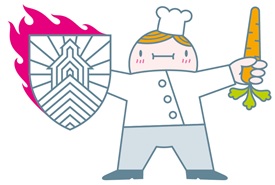 Tuesday: Carrot Cake Thursday: Rice puddingRushey Green Garden Salad Bar(Contain eggs, milk and gluten)Greek Yogurt and honey or Fresh Seasonal Fruit Selection Available DailyTuesday: Carrot Cake Thursday: Rice puddingRushey Green Garden Salad Bar(Contain eggs, milk and gluten)Greek Yogurt and honey or Fresh Seasonal Fruit Selection Available DailyTuesday: Carrot Cake Thursday: Rice puddingRushey Green Garden Salad Bar(Contain eggs, milk and gluten)Greek Yogurt and honey or Fresh Seasonal Fruit Selection Available DailyTuesday: Carrot Cake Thursday: Rice puddingRushey Green Garden Salad Bar(Contain eggs, milk and gluten)Greek Yogurt and honey or Fresh Seasonal Fruit Selection Available DailyTuesday: Carrot Cake Thursday: Rice puddingRushey Green Garden Salad Bar(Contain eggs, milk and gluten)Greek Yogurt and honey or Fresh Seasonal Fruit Selection Available DailyTuesday: Carrot Cake Thursday: Rice puddingRushey Green Garden Salad Bar(Contain eggs, milk and gluten)Greek Yogurt and honey or Fresh Seasonal Fruit Selection Available DailyTuesday: Carrot Cake Thursday: Rice puddingRushey Green Garden Salad Bar(Contain eggs, milk and gluten)WHAT’S FOR LUNCH?WHAT’S FOR LUNCH?WHAT’S FOR LUNCH?WHAT’S FOR LUNCH?WEEK 2WEEK 2       MONDAY      TUESDAY    WEDNESDAY    WEDNESDAY    THURSDAY    THURSDAY      FRIDAYMAIN (OPTION 1)PASTA DAYTomato Spaghetti CEREALS / SULPHITES POULTRY DAYBarbecue chicken wingsSESAME / SOYAVEGETARIAN DAYMargarita pizzaCEREALS / SOYA VEGETARIAN DAYMargarita pizzaCEREALS / SOYA RED MEAT DAYChilli beef taco’s CELERY / MILKRED MEAT DAYChilli beef taco’s CELERY / MILKFISH DAYBattered FishFISH / CEREALSMAIN (OPTION 2)Basil pesto penneCEREALSSticky deep fried Aubegine tofu currySOYAAllergy free options availableSame as option 1Allergy free options availableSame as option 1Mixed bean chilli Taco’sCELERY / SOYAMixed bean chilli Taco’sCELERY / SOYADeep fried crispy smokey TofuSOYA / CEREALSSIDESWhere main includes, portion will be offered as optional extraBasil Pesto FoccaciaCEREALSWraps &NoodlesCEREALS / SESAMESteamed peasSteamed peasSteamed RiceSteamed RiceSkin on fries &Homemade ketchupSULPHITESVEGETABLESSliced cucumberRoasted carrotsSteamed SweetcornSteamed SweetcornTomato saladTomato saladMushey peasEXTRASGreek yogurt and honey or Fresh Seasonal Fruit Selection Available DailyTuesday: Banana bread Thursday: Beetroot chocolate brownieRushey Green Garden Salad Bar(Contain eggs, milk and gluten)Greek yogurt and honey or Fresh Seasonal Fruit Selection Available DailyTuesday: Banana bread Thursday: Beetroot chocolate brownieRushey Green Garden Salad Bar(Contain eggs, milk and gluten)Greek yogurt and honey or Fresh Seasonal Fruit Selection Available DailyTuesday: Banana bread Thursday: Beetroot chocolate brownieRushey Green Garden Salad Bar(Contain eggs, milk and gluten)Greek yogurt and honey or Fresh Seasonal Fruit Selection Available DailyTuesday: Banana bread Thursday: Beetroot chocolate brownieRushey Green Garden Salad Bar(Contain eggs, milk and gluten)Greek yogurt and honey or Fresh Seasonal Fruit Selection Available DailyTuesday: Banana bread Thursday: Beetroot chocolate brownieRushey Green Garden Salad Bar(Contain eggs, milk and gluten)Greek yogurt and honey or Fresh Seasonal Fruit Selection Available DailyTuesday: Banana bread Thursday: Beetroot chocolate brownieRushey Green Garden Salad Bar(Contain eggs, milk and gluten)Greek yogurt and honey or Fresh Seasonal Fruit Selection Available DailyTuesday: Banana bread Thursday: Beetroot chocolate brownieRushey Green Garden Salad Bar(Contain eggs, milk and gluten)